			2014 – 2015 ARALIK AYI                         01-31 ARALIK 2014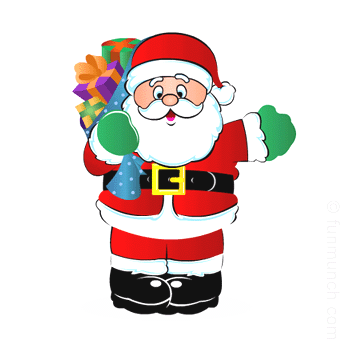 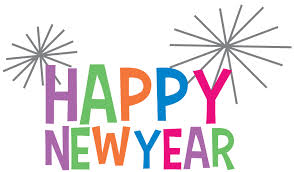 1.HAFTA              KONU;KIŞ MEVSİMİ 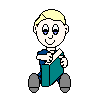 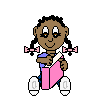 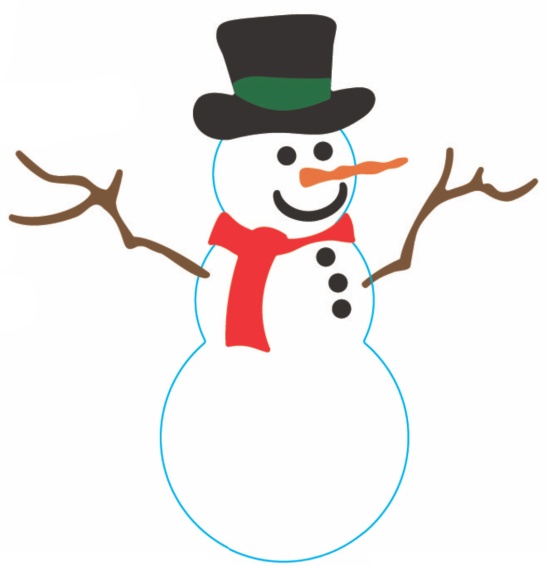 	Kardan adam yapalım	Burnuna havuç takalım	Üşüyor bu havada 	Boynuna atkı saralımAtkı nerede? Atkı buradaSüpürge nerede? Süpürge buradaAtkıyı sardım boynunaTak süpürgeyi koluna 		      Şekere benzer tadı yok, gökte uçar kanadı yok.(kar)    		      Ninemin etekleri, süpürür sokakları (rüzgar) 		      Kışın giyinir, yazın soyunur (ağaç)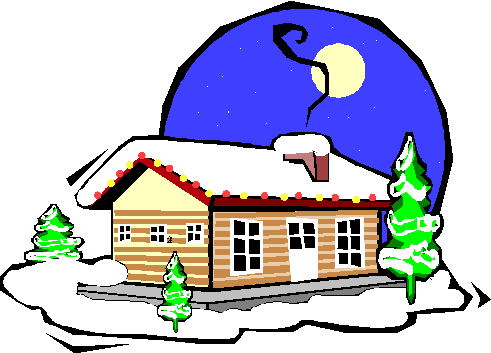            		 SOĞUK-SICAK					2. HAFTA                      KONU; GECE GÜNDÜZ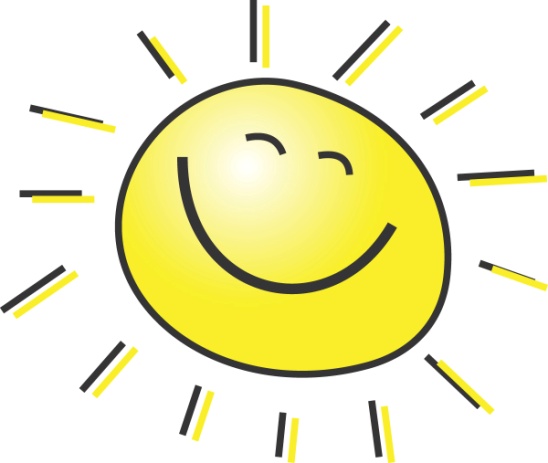 Ay dede ay dede senin evin neredeHep yakın ol bize yıldız kalsın gerideHer gece gökyüzü kapkaranlık oluyorDağlara kırlara bir sessizlik doluyor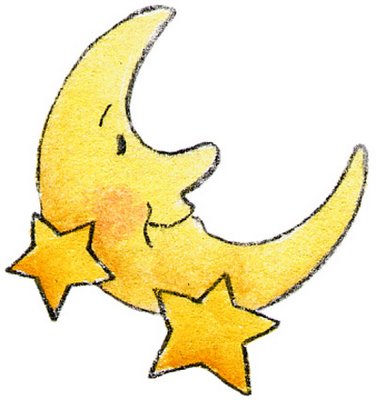 							Her sabah çıkar doğudan							Her akşam kaybolur batıdan							Doğudan doğar batıdan batar							Dünyamıza neşe katar	KARANLIK-AYDINLIK3.HAFTA KONU ; TUTUM YATIRIM VE YERLİ MALI HAFTASI                                                          Bir karınca gibi çok çalışıp çabalaAğustos böceği gibi tembellik yapmaTutumlu bir çocuk ol da boşa harcamaAğustos böceği gibi tembellik yapmaKumbaraya para atıyorum her günBiriktirip biriktirip harcıyorum gün gün        .                                                                              								Ah ne güzel kumbara								İçi dolu hep para								Kumbarası olanın								Başı gelmez hiç dara                                        Hep alır hiç vermez onu kimseler sevmez (cimri)4.HAFTA                      KONU;YENİ YIL 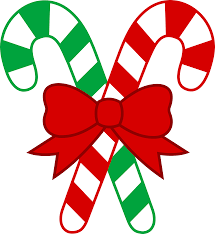 Eski yıl sona erdi, yepyeni bir yıl geldiBul yıl olsun mutlu bir yılBu yıl olsun hey heyMutlu olsun insanlarMutlu olsun tüm dünyaBu yıl olsun mutlu bir yılBu yıl olsun hey hey                  					Yeni yıl gelince Ayşe 6 yaşına bastı							Ayşe'nin babası yeni bir takvim aldı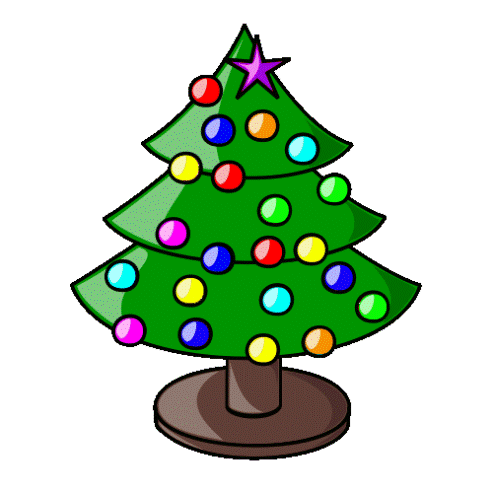                                                ESKİ-YENİ    9 ARALIK SALI 15.30'DA 3D SİNEMA GÖSTERİSİ    10 ARALIK ÇARŞAMBA 15.30'DA TOPLU                FOTOĞRAF ÇEKİMİ    18 ARALIK PERŞEMBE 10.30'DA YERLİ MALI           			HAFTASI KUTLAMASI    25 ARALIK PERŞEMBE 14.00 TİYATRO GEZİSİ    31 ARALIK ÇARŞAMBA YENİ YIL PARTİSİ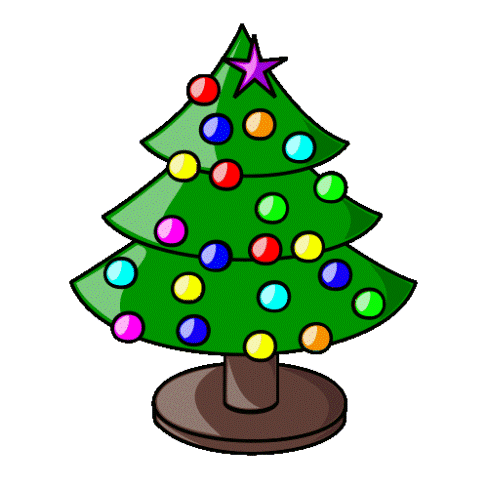 